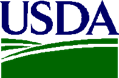 Dear [SFSP Sponsor],We recently sent you an email requesting your participation in a one-time telephone interview for the SFSP Integrity Study.  We have not heard from you, but hope you will consider participating. The input you provide is very important in helping FNS understand how the summer meal programs operate on the ground, and any challenges you and your sites may face. Please contact the Westat Study Team at [study email] or [study phone number] as soon as possible to schedule an interview.  Your partnership matters to us! We appreciate your support of this important study.Sincerely,[SIGNATURE]OMB Control Number: 0584-XXXXExpiration Date: XX/XX/20XX